Publicado en Oviedo el 22/02/2017 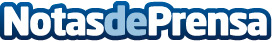 El 22% de los libros publicados en España son de temática infantil o didácticaEl sector editorial español sigue a buen ritmo según los datos publicados por la Federación de Gremios de Editores de España a través de una nota en su página web oficialDatos de contacto:Antonio Vázquez RodríguezNota de prensa publicada en: https://www.notasdeprensa.es/el-22-de-los-libros-publicados-en-espana-son Categorias: Nacional Educación Literatura Entretenimiento Ocio para niños http://www.notasdeprensa.es